Lee County Board of County Commissioners Department of Community Development, Planning Section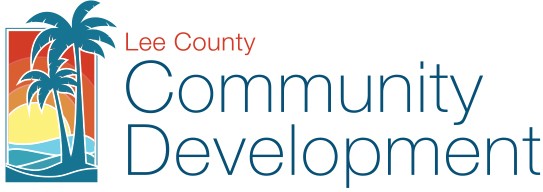 P. O. Box 398 Fort Myers Fl 33902-0398 Telephone: (239) 533-8585REQUEST TO EXPEDITE APPLICATION PROCESSINGFOR PROJECTS PROVIDING ON-SITE BUILT AFFORDABLE HOUSING UNITSProject Name:  	  Project Location:   	  Project STRAP No.:     		                                                                                                                                Expedited Request for Case/ Permit Number:  	Total number of very- low 	and low income 		housing units Total number of homeowner 		and/or rental 		unitsTotal number of single family 	or multi-family 	unitsApplicant /Agent:   	  Address:	 	City/State:				 Phone:	 		Zip:		 E-Mail:  		Is the project currently receiving SHIP, HOME, CDBG or Tax Credit funding?    		 If yes, what type and what is the income monitoring requirement?  	Under penalties of perjury, I declare that I have read the foregoing Request to Expedite Application Processing and that the facts stated in it are true.Signature	DateSTATE OF FLORIDA COUNTY OF LEEThe foregoing instrument was sworn to (or affirmed) and subscribed before me by means of ☐ physical presence or ☐ online notarization on 	(date) by 	(name of person providing oath or affirmation), who is personally known to me or who has produced 	 (type of identification) as identification.Signature of Notary PublicSTAMP/SEAL STAFF USE ONLYAPPROVED:  	DENIED:	 	      for the following reasons:CERTIFIED BY: 	Date: 	Note: Approval of the Request to Expedite Application Processing does not guarantee project approval.Request to Expedite Application Processing for Projects Providing On-Site Built Affordable Housing Units (5/13/2021)